Edmund Rice Secondary School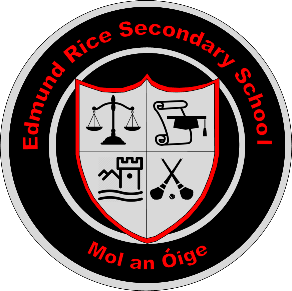 ANNUAL ADMISSION NOTICE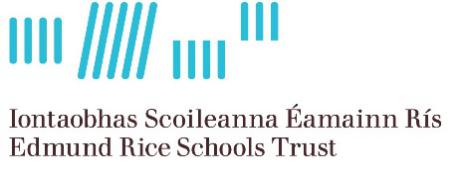 in respect of admissions to the 2023 – 2024 school yearAdmission Policy and Application FormA copy of the school’s Admission Policy and the Application Form for Admission for the 2023 – 2024 is available as follows: To download from October  3rd at: www.erss.ie On request: By emailing info@erss.ie  or writing to: Edmund Rice Secondary School, Mount St. Nicholas, Carrick-on-Suir, Co. Tipperary, E32 P039PART 1 - Admissions to the 2023-2024 school yearApplication and Decision Dates for admission to 2023 - 2024The following are the dates applicable for admission to First Year *Failure to accept an offer within the prescribed period above may result in the offer being withdrawnNote: the school will consider and issue decisions on late applications in accordance with the school’s admission policy.Number of places being made available in 2023/2024 The school will commence accepting applications for admission on:   Monday October 3rdThe school shall cease accepting applications for admission on: Friday October 21st The date by which applicants will be notified of the decision on their application is:    Friday November 11th The period within which applicants must confirm acceptance of an offer of admission is:Friday November 25th The number of places being made available in first year is:60